Scoil thrítheangach: Nótaí an MhúinteoraTá na ceachtanna bunaithe ar alt mar gheall ar bhunscoil thrítheangach in Arizona, Stáit Aontaithe Mheiriceá. Tá cuid de na habairtí/coincheapa sa téacs deacair ach tá sé scríofa ar bhealach simplí. Tá na ceachtanna oiriúnach do rang a bhfuil caighdeán ard Gaeilge acu don Teastas Sóisearach, ach is féidir leat féin iad a láimhseáil ar bhealach a oireann don rang atá agat féin. Réamhobair 1 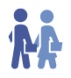 An aidhm atá leis an sleamhnán seo ná na daltaí a chur ag machnamh ar na tréithe a bhaineann le gaelscoil/scoil Ghaeltachta chomh maith le tréithe eile a bhaineann lena scoil féin. Léigh a bhfuil ar an sleamhnán leis na foghlaimeoirí le bheith cinnte go dtuigeann siad a bhfuil le déanamh acu. Is féidir leat iad a chur ag plé na ceiste ina mbeirteanna ar feadh nóiméad nó dhó. Iarr ar na daltaí cuid de na rudaí a dúirt siad a rá leat agus d’fhéadfá cúpla rud a deir siad a chur ar an gclár. Réamhobair 2 Abair leis na daltaí díriú ar chuid (a) ar dtús ar feadh cúpla nóiméad. Pléigh na freagraí a bheidh acu leis an rang iomlán. Muna mbeidh siad ábalta smaoineamh ar aon tír eile cuir cúpla ceann ar fáil dóibh (An Bhreatain Bheag – An Bhreatnais agus an Béarla / Tír na mBascach – An Bhascais agus an Spáinnis / An Albain – Gaeilge na hAlban agus an Béarla).Pléigh cuid (b) agus (c) leis an rang iomlán ansin le go mbeidh tuiscint acu ar na coincheapa ‘mórtheanga’ agus ‘mionteanga’.Bí cinnte go dtuigeann siad gur mionteanga í an Ghaeilge fiú amháin sa Ghaeltacht.Réamhobair 3 Tabhair seans do na daltaí machnamh a dhéanamh ar na ceisteanna atá ar an sleamhnán seo agus nuair a phléifidh sibh mar rang iomlán iad bí cinnte go luafaidh sibh grúpaí éagsúla daoine sna Stáit i.e. na bundúchasaigh (Native Americans), daoine de bhunadh Mheiriceá Laidineach, inimircigh eile. Réamhobair 3 ar lean: Mínigh do na daltaí gur seo ainmneacha de threibheanna bundúchasacha i Meiriceá. Is slí é an sleamhnán seo chun na focail ‘treibh’ agus ‘bundúchasach’ a chur i láthair na ndaltaí. Bog ar aghaidh go dtí an chéad sleamhnán eile a mhíníonn do na daltaí cad a bheidh i gceist sa chéad tasc eile.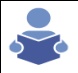 LéamhCuir na daltaí ag obair le chéile ina mbeirteanna chun an t-alt a léamh. Ansin léigh an t-alt leis an rang ar fad ar na sleamhnáin ag dul siar ar aon deacracht fuaime nó tuisceana a bheidh acu.  LéamhthuiscintIarr ar an rang freagraí na gceisteanna faoin alt a dhéanamh amach iad féin ar dtús agus ansin nuair a bheidh siad críochnaithe iarr orthu na freagraí a phlé ina mbeirteanna.Má theastaíonn uait an ghníomhaíocht a dhéanamh níos deacra abair leo na freagraí a scríobh amach ina gcóipleabhair nó má theastaíonn uait é a bheith réasúnta éasca abair leo nach gá dóibh faic a scríobh síos.Téigh siar ar na freagraí leis an rang ansin. IarphléAn aidhm atá leis an sleamhnán seo ná na daltaí a chur ag machnamh ar a bhféiniúlacht féin mar dhaoine dátheangacha. Bí cinnte go dtuigeann siad ar fad cad is brí le ‘teanga dhúchais / máthairtheanga’ .i. an teanga theaghlaigh atá ag duine.Cinntigh go dtuigeann siad a bhfuil i gceist leis an 3 rogha agus fiosraigh an bhfuil aon duine sa rang a bhfuil cúlra teanga eile ar fad aige/aici .i. duine nach bhfuil Gaeilge ná Béarla sa bhaile aige/aici.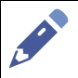 ScríobhMínigh do na foghlaimeoirí go mbeidh siad ag ligean orthu féin go mbeidh siad ag scríobh ríomhphoist chuig cara pinn ag déanamh cur síos ar a scoil féin.Abair leo tír a roghnú ina bhfuil an cara pinn ina c(h)ónaí agus an ríomhphost a scríobh ina gcóipleabhar. Abair leo go mbeidh deich nóiméad acu ar a mhéid chun an ríomhphost a scríobh.Abair leo abairtí gearra, simplí a scríobh agus aird faoi leith a dhíriú ar an litriú. Nuair a bheidh an t-am istigh éist le cuid den mhéid a bheidh scríofa ag daltaí éagsúla.LeibhéalAn Teastas Sóisearach – Réasúnta dúshlánach SpriocannaCumas tuisceana, scríbhneoireachta, léitheoireachta agus labhartha na ndaltaí a fhorbairt sa réimse saoil – saol na scoile / gaelscolaíochtStór focalAn dátheangachasStraitéisí Múinteoireachta Molta